Tedenske novosti 42/2023Založbe Mladinska knjiga in Cankarjeve založbe___________________________________________________________________________UPAM, DA KDO POSLUŠA 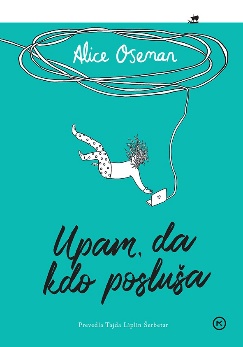 Alice OsemanPrevod: Tajda Liplin ŠerbetarZbirka: OdisejMKZ
ISBN/EAN: 9789610172604Število strani: 448Mere (mm): 148 x 208 x 35Teža (g): 525Vezava: trdaRedna cena z DDV: 34,99 EURDatum izida: 20.10.2023Prvi prodajni dan: 20.10.2023Bila sem Frances Janvier, stroj za učenje. Šla bom na Cambridge in dobila dobro službo in zaslužila veliko denarja in bom srečna. Kajne? Ja. Faks, služba, denar, sreča. Tako se to dela. To je formula. Vsi to vejo. Jaz to vem.Zgodba o prijateljstvu in iskanju lastne potiFrances je vzorna dijakinja, ki ima svojo življenjsko pot že od malega jasno začrtano. Nič je ne more odvrniti od njenih ciljev – ne prijatelji, ne hobiji, ne skrivnost, ki jo nosi globoko v sebi. Nato pa spozna nekoga, s komer se prvič v življenju ne boji biti to, kar je. Ko se zaupanje med njima skrha, mora Frances zbrati ves svoj pogum, da se sooči s preteklostjo in se vpraša, kaj ji je zares pomembno.»Najpomembnejše, kar morate vedeti o Danielu Junu, je, da bi se bil najbrž pripravljen tudi ubiti, če bi mislil, da mu bo to prineslo boljše ocene. Večini sva se zdela popolnoma enaka. Oba sva bila pametna in oba sva se nameravala vpisati na Cambridge, in to je bilo edino, kar so ljudje videli: dva blesteča bogova akademije, leteča visoko nad šolsko zgradbo.« (odlomek iz knjige)O avtoriciAlice Oseman (1994), priljubljena in večkrat nagrajena britanska pisateljica in ilustratorka, jesvojo prvo knjigo izdala pri devetnajstih. Upam, da kdo posluša je njen drugi roman. V svojih delih spretno prepleta teme identitete, različnosti, osamljenosti in svobode. Je avtorica stripovske serije Heartstopper, s katero je osvojila bralska srca po vsem svetu, po njej pa je posneta tudi priljubljena Netflixova serija.__________________________________________________________________________________SKALPEL 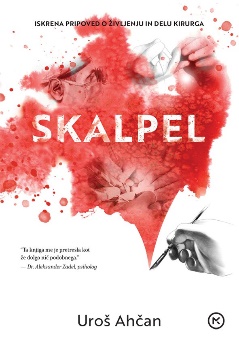 Uroš AhčanZbirka: Izven – Poljudna za odrasleMKZISBN/EAN: 9789610169208Mere (mm): 144 x 204 x 30Število strani: 416Teža (g): 609Vezava: mehka
Redna cena z DDV: 34,99 EURDatum izida: 20.10.2023Prvi prodajni dan: 20.10.2023Ganljive in globoke izpovedi kirurga, ki deli svoje izkušnje in zgodbe pacientov, ki so postale njegove lastne. Skozi te zgodbe bralce spodbuja k razmišljanju o življenju, odnosih, in pomembnosti zdravstvenih delavcev.Zgodbe, ki se vas bodo resnično dotaknileIzjemna knjiga priznanega slovenskega kirurga nas opominja na dejstvo, da so zdravniki ljudje s čustvi, slabostmi in prednostmi, ljudje, katerih predanost in strast do dela je potrbno ceniti. Hkrati nas knjiga opozarja, da je kirurgija izredno zahteven poklic, ki zahteva veliko žrtvovanja ter da je izobraževanje in navduševanje mladih za to stroko zelo pomembno, saj lahko pomanjkanje mladih kirurgov povzroči resne težave v zdravstvenem sistemu. Knjiga služi kot inspiracija za tiste, ki razmišljajo o karieri v medicini.O avtorjuPriznani plastični in estetski kirurg Uroš Ahčan, dobitnik Dergančeve nagrade za medicinsko publicistiko in nagrade Delova osebnost leta 2018, priljubljeni redni profesor na ljubljanski Medicinski fakulteti, avtor številnih strokovnih in poljudnih člankov in knjig, prevedenih v več jezikov, v knjigi Skalpel odkrito in iskreno popisuje, kaj pomeni biti predan zdravnik in obenem človek, mož in oče. Informativno, pretresljivo in ganljivo piše tudi o pacientih, strokovnih dilemah in posegih, ki so se ga v dolgoletni karieri najbolj dotaknili, ter kritično razmišlja o sreči, lepoti, družbi, v kateri živimo, in stranpoteh zdravstvenega sistema. Medicinski leksikon, Urgenca, doktor House in Naša mala klinika v eni sami knjigi, v kateri pa je – v nasprotju s serijami – prav vse res.__________________________________________________________________________________URA ZANOSA 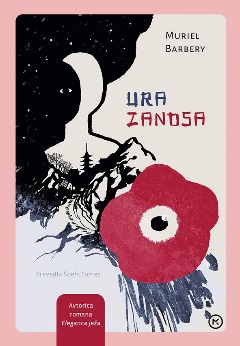 Muriel BarberyPrevod: Špela TomecZbirka: KapučinoMKZ
ISBN/EAN: 9789610172659Število strani: 240Mere (mm): 148 x 208 x 22Teža (g): 343Vezava: trdaRedna cena z DDV: 29,99 EURDatum izida: 20.10.2023Prvi prodajni dan: 20.10.2023Roman avtorice Eleganca ježa je natančno izpisana in hkrati poetična zgodba o globoki starševski ljubezni in še globlje zakopanih skrivnostih in temnih plateh človeških značajev, ki tako boleče pustošijo med ljudmi.Predzgodba uspešnice En sam cvetMuriel Barbery se v novem romanu, ki je predzgodba uspešnice En sam cvet, vrača nekaj desetletij nazaj. Bogati trgovec z umetninami Haru Ueno je pri koncu svojega življenja, posvečenega iskanju in čaščenju lepote, življenju, ki so ga povezovale tri niti: umetnost, prijateljstvo in Rose. A Rose, ki je živela daleč stran in ni vedela ničesar o njem, je njegova največja skrivnost in bolečina …Nekega dne, ko je Harujeva naklonjenost do zahodnjakinj postala že zelo očitna, mu je Keisuke rekel: »Zame je vse – življenje, umetnost, duša in ženska – narisano z istim črnilom.« »Kakšnim črnilom?« je zanimalo Haruja.»Japonskim,« je odgovoril Keisuke. »Ne morem si predstavljati, da bi se dotaknil tujke.«(odlomek iz knjige)O avtoriciMuriel Barbery je profesorica filozofije in avtorica šestih romanov. Nekaj let je živela v Kjotuin Amsterdamu, zdaj pa prebiva in ustvarja na francoskem podeželju. Njena mednarodna uspešnica Eleganca ježa (2006) je izšla v skupni nakladi več kot sedem milijonov, po njej pa so posneli tudi filmČLOVEŠKO TELO 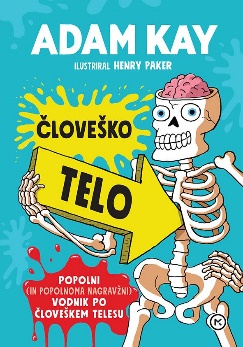 Popolni (in popolnoma nagravžni) vodnik po človeškemu telesuAdam KayIlustracije: Henry PakerZbirka: Izven – Poljudna za mladinoMKZISBN/EAN: 9789610172680Število strani: 416Mere (mm): 148 x 208 x 25Teža (g): 980Vezava: trdaRedna cena z DDV: 29,99 EURDatum izida: 20.10.2023Prvi prodajni dan: 20.10.2023Je varno jesti smrkelj? Kolikšen del življenja preživimo na stranišču? Zakaj v naših trepalnicah živijo nagravžni stvori? Vabljeni na zabavno potovanje po našem telesu v prvi otroški knjigi avtorja uspešnice To bo bolelo. Kako sploh deluje človeško telo?Človeško telo je izjemno, fascinantno in, no ... precej čudno. Ta knjiga bo mladim (in ne tako mladim) razkrila, kaj se v resnici dogaja v notranjosti nas samih in odgovorila na res pomembna in tudi najbolj čudna vprašanja. Zato se udobno namestite, sprostite, nadenite si gumijaste rokavice in pustite, da vas zdravnik popelje na nadvse zanimivo potovanje po notranjosti vašega telesa, ki je polno dogodivščin, povezanih tako z delovanjem pljuč, možganov in mišic kot z iztrebki in bruhanjem. »Katera je največja mišica v telesu? Ne, gluteus maximus ni rimski cesar. Tako zdravniki rečemo ritnici, in to je naša največja mišica. Sicer imamo zdravniki posebne izraze za vsak del telesa. Predvsem zato, da nam ni treba stalno uporabljati besed, kot je ritnica.«Prva otroška knjiga izjemnega Adama KayaAdam Kay, britanski pisatelj, komik in nekdanji zdravnik je z izjemno uspešnim zdravniškim dnevnikom Tole bo bolelo spravil bralce doma in po svetu v solze in smeh. Knjiga je bila uspešnica št. 1 na lestvici Sunday Times, prevedena je bila v 36 jezikov in bila najbolje prodajana neleposlovna knjiga v letu 2018. Zdaj je avtor in zdravnik prvič ustvaril knjigo za otroke, ki bo z neverjetnimi dejstvi o našem telesu zabavala celo družino. MIŠJI ŽENIN 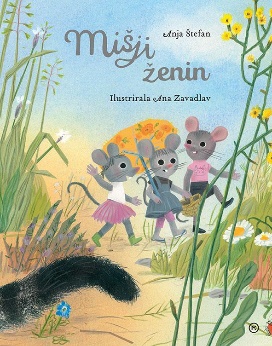 Anja ŠtefanIlustracije: Ana ZavadlavZbirka: Velika slikanicaMKZ
ISBN/EAN: 9789610172833Število strani: 32Mere (mm): 210 x 268 x 10Teža (g): 373Vezava: trdaRedna cena z DDV: 22,89 EURDatum izida: 20.10.2023Prvi prodajni dan: 20.10.2023Nekoč so živele tri miške, mlade in čedne, ravno dovolj so že zrasle, da so se začele oziratiza ženinom. Vsaka bi rada najboljšega, a bolj ko so izbirale, težje se je bilo znajti.Prikupna zgodba z dragocenim sporočilomV pravljično lepi slikanici dveh izjemnih ustvarjalk spremljamo tri miške, ki se odločijo, da si poiščejo ženina. Nadenejo si svoje najlepše obleke, prav praznično se okrasijo, in gredo na pot. Nedaleč od doma naletijo na mačka. Kako se jim zdi lep! Kako se mu sveti dlaka! In kako ponosno se drži! Popoln ženin za eno od njih. Le da se včasih za bleščečo zunanjostjo skriva strašno srce. Druga skupna slikanica dveh mojstricPo Medvedu in klobuku sta v tej prelepi slikanici ponovno združili moči akademska slikarka, ilustratorka in večkratna Levstikova nagrajenka Ana Zavadlav in Anja Štefan, odlična pesnica, pisateljica, pripovedovalka, prejemnica številnih nagrad, tudi nagrade Prešernovega sklada. Obe avtorici sta izkušeni ustvarjalki, ki svoje zgodbe brusita, brusita in še brusita. In potem zasvetijo nam. 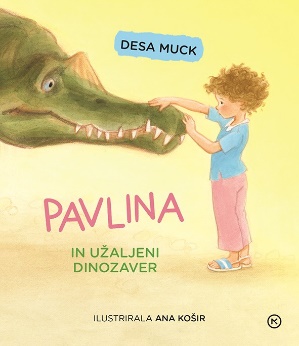 PAVLINA IN UŽALJENI DINOZAVER Desa MuckZbirka: DeteljicaIlustrirala: Ana KoširMKZ
ISBN/EAN: 9789610172673Število strani: 16Mere (mm): 170 x 198 x 9Teža (g): 194Vezava: trdaRedna cena z DDV: 17,99 EURDatum izida: 19.10.2023Prvi prodajni dan: 19.10..2023Ko so delavci s stroji kopali gradbeno jamo za nov blok, so naleteli na ogromno votlino. V njej jih je čakalo velikansko presenečenje. Zares velikansko! Tam je čepel dinozaver, velik kot letalo – in jih debelo gledal. Odlična zbirka za prve bralne korakePavlina je slikaniška zbirka Dese Muck je namenjena otrokom od četrtega leta dalje in za prve bralne korake. Kratke pripovedi o navihani deklici Pavlini bodo otroci gotovo vzljubili, v njih se bodo prepoznali. Nekatere so realistične, druge čisto fantazijske – Pavlina tako kot vsi otroci, zlahka prestopa iz resničnega sveta v pravljični svet. Pavlina je samosvoja deklica, prijazna in ustvarjalna, včasih pa naredi kaj čisto po svoje. To so odlične zgodbe za večerne rituale, za pogovor doma, v vrtcu in šoli, pa tudi za prve bralne korake.O avtoriciDesa Muck je avtorica izjemno priljubljenih serij: Anica, Čudežna bolha Megi in Blazno resno. Za svoje delo je med drugim prejela nagrado večernica in Levstikovo nagrado za življenjsko delo 2023.RevijeMOJ PLANET 2, OKTOBER 2023 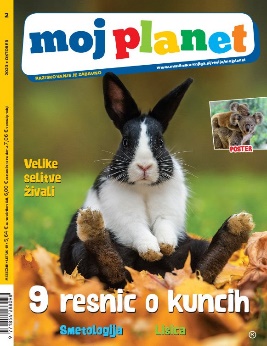 Odgovorna urednica: Maja Bajželj MKZISBN/EAN: 9771854288098 Število strani: 60Mere (mm): 205 x 266 Redna cena z DDV: 5,64 € za naročnike v vrtcu/v šoli, 6,00 € za individualne naročnike, 7,06 € v prosti prodaji Datum izida: 16. 10. 2023Z Mojim planetom vsak mesec bogatimo znanje in skupaj opazujemo in raziskujemo naravo. Kaj prinaša ta mesec? Kunec ni zajec in tu najdete 9 resnic o mehkih dolgouščkih. O tem, kako ljubke so veverice, ni dvoma, zato predstavljamo še njihove mladičke. Zdaj je čas buč, mi pa smo poiskali take, res nenavadne. Predstavljamo tudi rdečo lisico in njen odlično premišljeni in organizirani dom. Mnoge divje živali se morajo seliti, da preživijo, tudi na stotine kilometrov daleč. Med njimi so sloni, gnuji, bizoni … Tudi kužki sklepajo in gojijo globoka prijateljstva. V reviji boste našli tudi zanimivosti o močeradu in vedi, ki se ukvarja s smetmi – smetologiji. Astronom nam je približal Jupiter in Saturn, ki sta vidna prav zdaj v oktobru. Kot vedno nismo pozabili na imenitne posterje in fotografije, da o priljubljenem dr. Vetku in vrhunskem stripu o Bubi in Stanku ne govorimo. Dodali smo nagradne naloge in test. Vabimo vas, da nas spremljate tudi na Facebooku. Želimo lepo jesen! Naslednja številka izide 15. novembra 2023.Spletna stran: https://www.mladinska-knjiga.si/revije/mojplanet